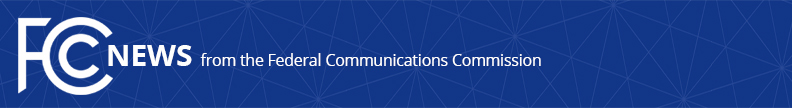 Media Contact: Travis Litman 202-418-2400Travis.Litman@fcc.govFor Immediate ReleaseCOMMISSIONER JESSICA ROSENWORCEL RELEASES RESPONSES TO HER CALL FOR FREE ROBOCALL BLOCKING TOOLS FOR CONSUMERSWASHINGTON, January 28, 2019:   In light of the explosive growth of robocalls, last month, FCC Commissioner Jessica Rosenworcel wrote to major phone companies demanding action.  She called on companies nationwide to provide consumers with free robocall blocking tools.  Today, she is making public the responses she received from major phone companies.  “Robocalls are a menace to me and everyone that I know.  Consumers across the country have waited too long for the FCC to take meaningful steps to reduce these nuisance calls.  So, last month, I called on carriers nationwide to provide consumers with free tools to address robocalls.  Today, in the interest of transparency, I am making public the responses that I received.  We need to help give consumers a fighting chance against robocalls and I will continue to press this agency and my colleagues to fix this mess.”—FCC Commissioner Jessica Rosenworcel###
Office of Commissioner Jessica Rosenworcel: (202) 418-2400Twitter: @JRosenworcelwww.fcc.gov/leadership/jessica-rosenworcelThis is an unofficial announcement of Commission action.  Release of the full text of a Commission order constitutes official action.  See MCI v. FCC, 515 F.2d 385 (D.C. Cir. 1974).